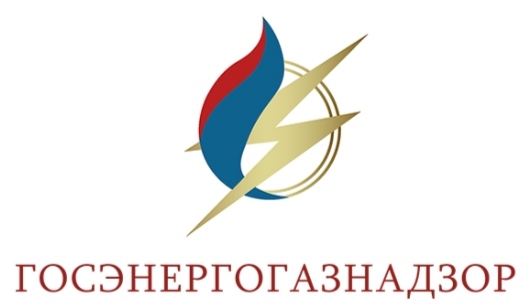 В период с 12.04.2021 по 28.04.2021 в Республике Беларусь будет проходить акция«За безопасность вместе»